Single Assessment Form Family 		_______________________________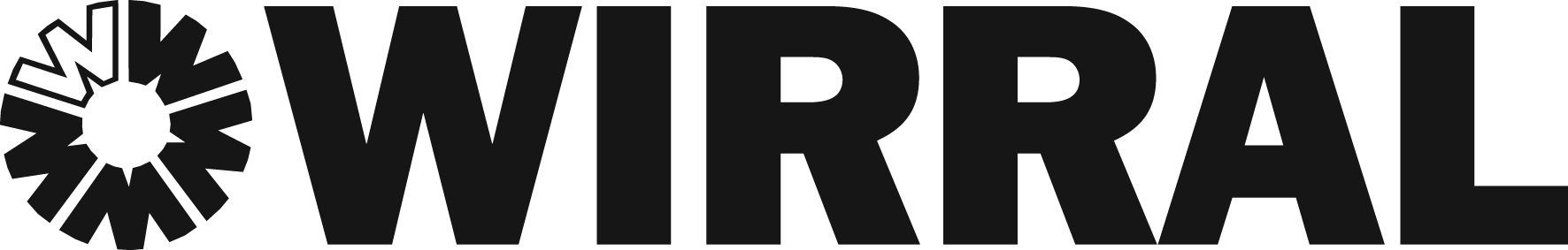 Address	_________________________________________________________Contact No	_________________________________________________________Mothers name	________________________________	DOB	____________Fathers name		________________________________	DOB	____________Other name 		________________________________	DOB	____________Child’s name 		________________________________	DOB	____________Child’s name 		________________________________	DOB	____________Child’s name 		________________________________	DOB	____________Child’s name 		________________________________	DOB	____________Child’s name 		________________________________	DOB	____________Maternal grandparents ______________________________	DOB	_____________Address ____________________________________________________________________Contact Number _____________________________________________________________Paternal Grandparents: _________________________________	DOB	_______________Address ____________________________________________________________________Contact number _____________________________________________________________GENOGRAM PARENTS LIVED EXPERIENCE CHILDREN’S LIVED EXPERIENCE Health:Who is the GPAny current or ongoing health concerns Any development issues/concerns Any additional services involved, CAMHS, midwife, health visitor, substance misuseAny issues with eating, sleeping, bed wetting, phobias, self harm or suicidal thoughts Who is the dentist Are all appointments generally kept Are immunisations up to date Education: Which school, which year, teacher name History of schools/frequent changes why?Attendance okay – any reason for non attendance, exclusions, bullying Any additional services involved, EWO Teaching Support, EHCP (SEN) Attainment how are they getting on , are they on target What’s the relationship with teachers like What the work load like, homework, projects Do they enjoy school Any issues with bullying Does the parent attend school parents evening, how do they get on with the schoolEmotional and Behavioural Development:Any concerns over the child’s behaviour or emotions/feelings Any significant events that have impacted – PTSD, separation, bereavement Have school portrayed any concerns Is the child generally happy/sad/indifferent?Any suggestion/diagnosis of ADHD/ASD/learning disability Does the child have ago appropriate friends Any negative associations/peers/older children as friends Engaged in reckless activity Boundaries, what time do they come home, do they comply Routines in place, meal times, bed times, morning routine for school Identity: White British/Black/Asian etc Religious beliefs Sexuality Paternal family contact Loss of contact with significant person (eg father) that leaves curiosity Who does the child relate to, peers, gangs, family Any influences to the child Does the child use social media, Facebook, Twitter, Instagram, online gaming (xbox, ps4) Does the child understand internet safety, not giving out personal details, sharing photo etc. Family and Social Relationships: Who lives in the house?Any close attachment to another extended family, close friends, teacher Extended family support, contact, location Social Presentation: Age appropriate presentation Are they clean and tidy Age appropriate maturity How do they dress Self-Care Skills:Is the child able to manage age appropriate self-care skills? Do the parents have any issues with maintaining the self-care issues with their child?Any physical disability that causes an issue?Any diagnosis ASD or learning disability that causes an issue?Parents/Carers attributes:Issues around parent that directly or indirectly affects child or ability to parent child Any issues with depressions, anxiety, mental health or physical health problems If so, are they receiving support and who by, professionals, family, friends Education level are they able to read and writeAre they able to attend appointments Parents past, any police involvement, social care involvement, probation Parents current relationship, past relationship, any other children Any parenting courses, domestic abuse programmes, alcohol servicesBasic Care:Providing for the child’s physical needs, and appropriate medical and dental care.                                                                                                           Provision of food, drink, warmth, shelter, clean and appropriate clothing and adequate personal hygiene.Ensuring safety:Ensuring child is protected from harm or danger                                                                                                                                   Protection from significant harm                                                                                                                                                                    Protection from contact with unsafe adults/children                                                                                                                    Protection from self-harm                                                                                                                                                                            Parent recognition of hazards and danger both in the home and elsewhere.Emotional Warmth:Ensuring child’s emotional needs are met                                                                                                                                         Giving the child the sense of being valued                                                                                                                                                                   Giving praise and encouragement                                                                                                                                                                 Giving the child a positive sense of her/his racial, cultural, ethnic identity                                                                                                                                                                        Ensuring the child’s requirements for secure, stable and affectionate relationships with significant others                                       Appropriate sensitivity and responsiveness  to the child’s needs                                                                                         Appropriate physical contact, comfort and cuddling. Sufficient to demonstrate warmth, positive regard, praise and encouragementStimulation:Promoting the child’s learning and intellectual development through encouragement and cognitive stimulation                                                                                                                                         Promoting Social opportunities                                                                                                                                                                   Facilitating development and potential of child through interaction, communication, talking and responding to the child’s language and questions.                                                                                                                                                                             Encouraging and joining the child’s play                                                                                                                                         Ensuring school attendance                                                                                                                                                                                   helping the child meet challenges in life Guidance and Boundaries:Enabling the child to regulate their own emotions and behaviour                                                                                                                                         Parent/Carers demonstrating and modelling appropriate behaviour and control of emotions and interactions with others Parents not over protecting the child from exploratory and learning experiences                                                                     Social problem solving                                                                                                                                                                            Anger management                                                                                                                                                                                     Consideration of others                                                                                                                                                                                     Effective discipline and shaping of behaviourStability:Providing a sufficient stable family environment to enable the child to develop and maintain a secure attachment to primary care givers                                                                                                                                                                            Ensuring secure attachments are not disrupted                                                                                                                            Providing consistency of emotional warmth                                                                                                                                     Responding to the child’s emotional needs                                                                                                                                    Ensuring children keep in contact with important family members and significant others.Wider Family:Family History and Functioning: Employment:Where do they work, how long, part time, full time, hours can they collect children from school Are they working with vulnerable adults or children (LADO)Housing Owned or rented, private or housing association, how many bedrooms, does the child have their own room Income Working, benefits, income, any debts, arrears Family Social Integration and Community Resources: What is the child/parents opinion of the neighbourhood Any issues with drug dealing, gang culture, anti social behaviour, crime Are there age appropriate facilities in the community, sports club, football team, youth club, park, green spaceGeneral resources, shops, public transport Do they feel discriminated against/victimised How long have they lived in the areaDo they get on with neighbours Children’s comments regarding assessment? Parents comments regarding assessment?Home assessment?Clean, tidy, bedding 